桃園市政府消防局112年「防災繪不繪」繪畫競賽活動辦法目的 為加深民眾對於防災教育之重視，提升學童正確的防災安全觀念與態度，並培養師生發展完整防災教育核心能力與基本素養，特舉辦本項競賽。 辦理單位 主辦單位：桃園市政府消防局承辦單位：桃園防災教育館參加對象 凡對繪畫創作有興趣的全國公私立國小學生。競賽分為國小低年級組、中年級組、高年級組等 3 組(包含應屆畢業生)，歡迎公私立國民小學學生踴躍報名參加競賽。競賽說明 送件期間：自即日起至 112 年 12 月 12 日(星期二)止(郵戳為憑)。收件方式：通訊報名：以掛號方式郵寄至桃園防災教育館(地址:334桃園市八德區介壽路2段901巷49弄35號)，並於信封處註明「112年防災繪不繪繪畫競賽」字樣。現場收件：現場收件時間為週一至週六上午8時至下午5時，地址如上。設計主題：以防災為主題創意發揮(如：颱洪、乾旱、地震、海嘯、火災、土石流及核災等)。以桃園防災教育館為主題(如：防災館外觀、館內設施及互動遊戲等)。檢附資料：報名表(如附表1，與作品一併寄送)。著作使用授權同意書(如附表2)。報名黏貼表 (附表3，黏貼於參賽作品背後)。參賽作品：作品以個人參賽為限，每人限參賽 1 幅作品，參賽者自備紙張，以四開(39cm X 54cm) 規格之圖畫紙作畫。繪畫形式可以水彩、蠟筆、版畫、水墨、彩色筆及漫畫等各式繪畫材料表現，並得輔以文字說明。不得使用電腦合成方式作畫，且於圖畫正面禁止留有可供辨識身分之文字或圖樣等符號。繳交資料不齊全或超過截止日期者，視為資格不符不予評分。不論參賽是否入選，參賽資料不予退回；未入選不另行通知。評選方式與標準 評選方式：分機關初評及評審評選 2 階段。機關初評：由主辦單位辦理初評。評審評選：由主辦單位遴選評審委員進行評選，評審評分標準如主題呈現40%，創意概念30%，美感設計30%。獎項內容 特優3名：各組1名，頒發禮卷3,000元及獎狀1幀。優等6名：各組2名，頒發禮卷2,000元及獎狀1幀。佳作15名：各組6名，頒發禮卷1,000元及獎狀1幀。注意事項 參賽作品及著作財產權歸主辦單位所有，主辦單位有權將參賽作品或修改後，匯集成冊、製成光碟或放置公開網路與媒體通路平台，作為推廣教育及宣導使用。參賽作品如有臨摹或成人加筆均不予評選，如有違反著作權法應自負法律責任，主辦單位有權取消參賽與得獎資格，若獲獎並追繳回獎金、獎狀及紀念品。參賽者繳交之各類文件倘有造假情事，主辦單位有權取消參賽資格並追回已得之獎金、獎狀及紀念品與相關權益。評審得視各組別之實際參賽作品水準，以「從缺」、「刪除名額」或 「增加名額」方式彈性調整各組別之獎項名額。得獎者於領獎時需出示得獎者之戶口名簿、健保卡或其他相關身分證明文件以供核對。得獎者所獲獎項之獎金，依所得稅法規定，扣繳相關所得稅。本活動辦法若有未盡事宜，主辦單位得隨時修訂及補充。本活動洽詢電話：桃園防災教育館03-3655119分機524。結果公布及領獎結果公布：於112年12月18日(星期一)將評選結果公布於桃園防災教育館官網及臉書粉絲團，並個別以電話通知得獎者。領獎：由承辦單位通知領取，倘本人不克前往領獎，可另指派代表人前往，若不克派員者將以郵寄方式寄送。附表1桃園市政府消防局112年「防災繪不繪」繪畫競賽報名表備註：以上個人資料，除作為本次繪畫競賽使用，本人同意桃園市政府消防局於相關評選、聯繫及郵寄獎品時使用，桃園市政府消防局對於參選作品均有宣傳、重製等權利，絕無異議。參賽者____________________________(簽名)法定代理人________________________(簽名)，與參賽者關係_____________中華民國 112 年  月  日附表2著作使用授權同意書本人同意將擁有著作財產權之參賽作品「_____________________________(作品名稱)」 (如附件，以下簡稱本著作)授權桃園市政府消防局使用，保證不對其行使著作人格權，授權內容如下： 授權使用方式：本著作之改作、編輯、重製、公開展示、公開播送、公開傳輸、公開上映、 公開演出、散布等著作財產權。 授權使用範圍：桃園市政府消防局得於平面刊物(含書籍或教材)、數位影音產品(不限光碟形式)、所屬網站及資料庫、宣導品製作或其他形式，就本著作依上開方式予以使用，另同意閱覽人得自資料庫下載作非營利之使用。 授權使用地域：無限制。 授權使用期間：本著作之著作財產權存續期間。 授權費用：無償。本人同意免費授權桃園市政府消防局得依上述內容再授權第三人使用， 惟第三人應自行依著作權法及其相關法規使(利)用本著作，桃園市政府消防局不負任何連帶或共同之法律責任。 本人擔保本著作係本人有權授予桃園市政府消防局使用，且本著作之內容如有使用他人受著作權法保障之資料，皆已獲得著作權人(書面)同意或符合著作權法合理使用之規範，並於本著作中註明其來源出處。本人並擔保本著作未含有誹謗或不法之內容，且未侵害他人之權利，如有違反，願負擔一切損害賠償及其他法律責任。並於他人指控桃園市政府消防局違法侵權時，負有協助訴訟之義務。 此致 桃園市政府消防局立同意書人：_______________(簽章)、身分證(護照號碼)：_______________ 法定代理人：_______________(簽章)、身分證(護照號碼)：_______________ 與參賽者關係： _______________戶籍地址：__________________________________________________________通訊地址：__________________________________________________________聯絡電話：_______________________________電子郵件：_______________________________中華民國 112 年  月  日附表3：報名黏貼表桃園市政府消防局112年「防災繪不繪」繪畫競賽請黏貼於作品背面左下方         各項資料請詳填並確認無誤             
----------------------------------------------------------------------------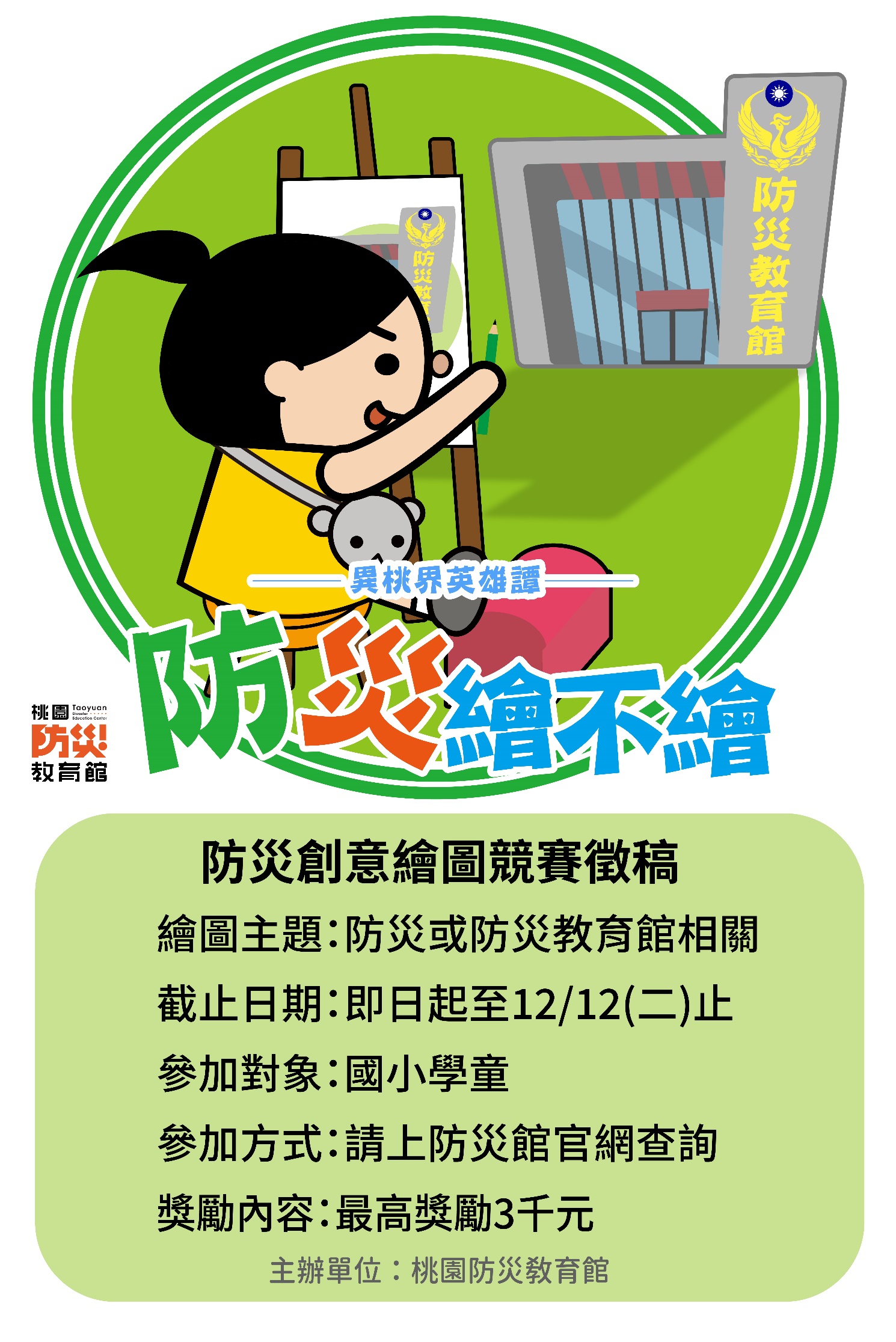 收件編號(主辦單位填寫)(主辦單位填寫)(主辦單位填寫)(主辦單位填寫)組別□國小低年級  □國小中年級  □國小高年級□國小低年級  □國小中年級  □國小高年級□國小低年級  □國小中年級  □國小高年級□國小低年級  □國小中年級  □國小高年級姓名作品名稱就讀學校年級班別家長姓名關係連絡電話手機市話聯絡地址電子郵件創作理念(限200字內)(本表請以電腦繕打)(限200字內)(本表請以電腦繕打)(限200字內)(本表請以電腦繕打)(限200字內)(本表請以電腦繕打)收件編號:(主辦單位填寫)收件編號:(主辦單位填寫)組    別□國小低年級  □國小中年級  □國小高年級□國小低年級  □國小中年級  □國小高年級姓   名作品名稱學   校年   級